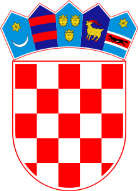 REPUBLIKA HRVATSKA						VARAŽDINSKA ŽUPANIJAOPĆINA VIDOVECOpćinsko vijećeKLASA: 363-08/23-01/03URBROJ: 2186-10-01/1-23-08Vidovec, 14. studeni 2023.Na temelju članka 31. Statuta Općine Vidovec („Službeni vjesnik Varaždinske županije br. 20/21), Općinsko vijeće Općine Vidovec, na 21. sjednici održanoj dana 14. studenog 2023. godine, donosiODLUKUO DONOŠENJU ANALIZE UPRAVLJANJA KOMUNALNOM INFRASTRUKTUROMOPĆINE VIDOVECI.	Odluka o donošenju Analize upravljanja komunalnom infrastrukturom Općine Vidovec donosi se u skladu s preporukama navedenih u Izvješću o obavljenoj reviziji učinkovitosti upravljanja komunalnom infrastrukturo u vlasništvu jedinica lokalne samouprave na području Varaždinske županije.II.	Predmet revizije je upravljanje komunalnom infrastrukturom u jedinicama lokalne samouprave na području Varaždinske županije. Prema odredbama Zakona o lokalnoj i područnoj (regionalnoj) samoupravi („Narodne novine“, broj 33/01, 60/01 – vjerodostojno tumačenje, 129/05, 109/07, 125/08, 36/09, 36/09, 150/11, 144/12, 19/13 – pročišćeni tekst, 137/15 – ispravak, 123/17, 98/19 i 144/20), jedinice lokalne samouprave u svom samoupravnom djelokrugu obavljaju poslove lokalnog značaja kojima se neposredno ostvaruju potrebe građana i to osobito poslove koji se, između ostalog, odnose i na komunalno gospodarstvo.III.	Općina Vidovec u Analizi upravljanja komunalnom infrastrukturom utvrđuje ciljeve te kriterije kojima se pospješuje pronalaženje optimalnih rješenja kojima će dugoročno očuvati komunalno gospodarstvo te analizirati i vrednovati učinke upravljanja i korištenja komunalne infrastrukture radi utvrđivanja učinkovitosti upravljanja.IV.	Ova Odluka stupa na snagu osmog dana od dana objave u Službenom vjesniku Varaždinske županije, a objavit će se na službenoj web stranici Općine i dostupna je javnosti u skladu s odredbama Zakona o pravu na pristup informacijama (»Narodne novine«, broj 25/13, 85/15 i 69/22).PREDSJEDNIK OPĆINSKOG VIJEĆA                                                                                                              Krunoslav Bistrović